			            Телепередача «Здоровье».                        	        Питание школьника 11 классаЦель: сформировать полное представление о правильном питании, о его влиянии на здоровье организма и умение грамотно составлять для себя меню с учетом энергетической ценности продуктов.Оборудование: экран-рамка (телевизор), заставки, стол и стулья для участников телепередачи.Оформление: рисунки и плакаты о здоровом питанииУчастники: врач, медсестра, профессор и ученики.Врач:  Друзья,   сегодня поговорим с вами о самом важном для нашего организма,  без чего существование человека невозможно.  Разговор пойдет о питании.Медсестра: Здоровье человека закладывается смолоду, когда процесс развития организма протекает наиболее интенсивно. Рациональное питание способствует обеспечению организма энергией и питательными веществами. Что ни делает человек: спит или бодрствует, занимается спортом или читает, смотрит телевизор или мастерит, он всегда расходует энергию. Единственным источником поступления энергии в организм является пища,  состоящая из белков, жиров, углеводов.Профессор: Как вы думаете, потребление энергии учеником 1-го класса и 11-го      одинаковы?Ученик: Думаю, потребление энергии учеником 11-го класса больше.Профессор: Совершенно правильно вы думаете. А юноши и девушки, тратят одинаковое количество энергии, по-вашему?Девушка: Возможно, одинаковое или девушкам необходимо меньше тратить энергии.Профессор: Наукой подсчитано, что в возрасте 6 лет ребенок тратит 1970 ккал, а юноши 16-17 лет – 2900 ккал и девушки – 26—ккал. Как вы услышали, источником энергии для человека является пища. Что  вам известно о белке?Ученик:  Из белков строятся клетки, ткани, органы; они ходят в состав ферментов, гормонов, гемоглобина крови; способствуют формированию соединений, обеспечивающих иммунитет организма. Белки участвуют в процессе усвоения жиров, углеводов, минеральных веществ, витамина С.Профессор.   Верно сказано. Но необходимо уточнить следующее: растущему организму вреден и недостаток белка, и его избыток. В первом случае замедляется рост и развитие, образование костей, кроветворение, понижается иммунитет, снижается работоспособность. Избыток белка – дополнительная нагрузка, прежде всего на печень и почки.(Современная эффектная девушка с баночками)РекламаГлавпродукт рекомендует тушенку и сгущенку высшего качества для здоровья молодых!Профессор.  Жиры- важный источник энергии. Они дают 30% суточной нормы. Жиры участвуют в обмене веществ, в запасе питательных веществ, способствуют поступлению витаминов. В рационе старшеклассников количество жиров и белков должно содержаться в соотношении 1:1.Необходимо использовать жир как животного происхождения (сливочное масло, сметана, сыр), так и растительного (растительные масла, орехи, овсяная крупа). Большую биологическую ценность представляют подсолнечное, кукурузное, хлопковое, оливковое масла.Недостаток жиров снижает сопротивляемость организма (ОРЗ, грипп, простуда), а избыток жиров ведет к нарушению обмена веществ, отложению жира, к заболеваниям пищеварительного тракта, почек и печени.Углеводы – главный источник образования энергии, обмена веществ.  Суточная потребность в граммах: юноши – 400, девушки – 360. Углеводов должно быть в 4 раза больше, чем жиров и белков. Источники углеводов – растения: овощи, фрукты, злаки, бобовые, картофель. Хорошо усваиваются сахар, крахмал, а плохо – целлюлоза, пектины, лигнин. Их называют пищевыми волокнами, они не усваиваются организмом,  но способствуют нормальной моторике пищеварительного тракта: задерживают всасывание токсичных веществ и усиливают их выведение с калом. Излишки углеводов превращаются в жир, отсюда полнота, тучность. Сладости способствуют развитию кариеса зубов.Витамины играют в организме чрезвычайную роль. Они обеспечивают все процессы обмена веществ, роста организма, устойчивость иммунитета. Витамины,  как вы знаете, в организме не образуются, а поступают с пищей (овощи, хлеб, фрукты, крупы, печень, мясо, яйца, молоко, рыба). Витамины можно применять по назначению врача.РекламаЧтобы зубы были здоровы, покупайте «Блендамет» и автоматические зубные щетки!(Коробка «Блендамет» и зубные щетки)Профессор.  Да, минеральные вещества просто необходимы нашему организму, особенно юношам и девушкам. Они необходимы для нормального течения химических реакций, входят в состав тканей и жидкостей, поддерживают постоянство состава клеток, влияют на развитие желез внутренней секреции, выработку гормонов, правильное кроветворение. Особенно велика роль кальция, фосфора и магния в формировании скелета и зубов. Недостаток солей влечет за собой нарушение формирования тканей,  костей, зубов, изменение в нервной и сердечно-сосудистой системах. Нужна организму и вода. Среднее ее потребление в сутки для 11-классников 2500 мл. Помните, молодые люди, всё должно быть в норме!Медсестра. Примерный суточный набор продуктов для 11-классников.										Таблица №1										Таблица №2Режим питания 11-классниковКак видите из таблицы, полдник может иметь место или нет – это зависит от времени и особенностей вашего организма.Врач. Что есть и когда, думаю, вам ясно. Но перед каждым приёмом пищи необходимо привести себя в порядок: причесаться, поправить одежду, вымыть руки. Проблема излишней массы тела волнует многих. Как можно контролировать себя в этом плане? Попросим ответить профессора.Профессор. Примерные данные о том, сколько должны весить юноша и девушка разного возраста, составлены в институте гигиены детей. Я предлагаю вам ознакомиться с таблицей №3. Нормальное соотношение массы и длины тела юношей и девушек.											Таблица №3 Хочу закончить нашу встречу словами Л.Н.Толстого: «Если бы люди ели только тогда, когда они очень голодны, и если бы питались просто, чистой и здоровой пищей, то они не бы болезней, и им легче было бы управлять своею душой и телом». Будьте здоровы!   Используемая литература:1.Мудрое слово о здоровье.-М.,1969.2.Л.Я.Каневская.Питание школьников. –М.,1989.3.Журнал «здоровье» Приложения: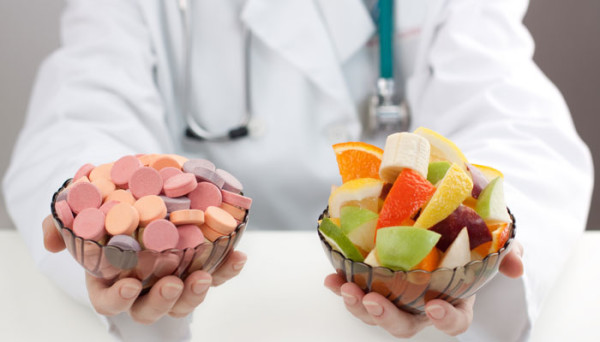 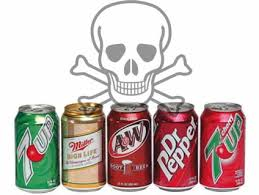 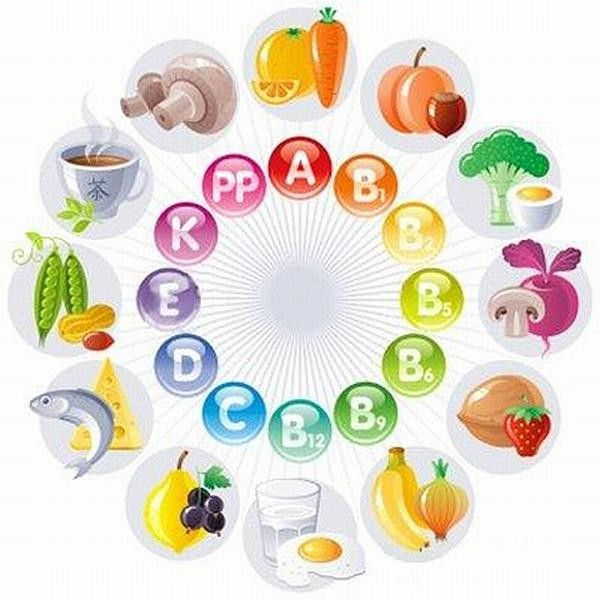 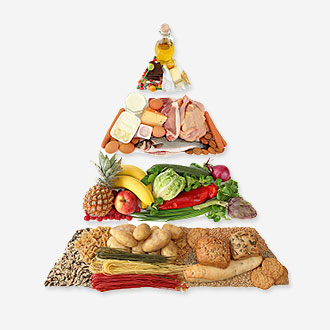 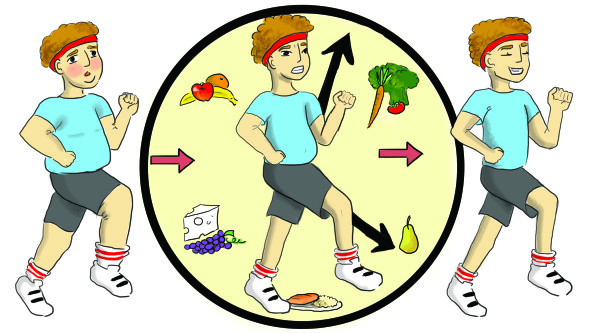 №п/п                     ПродуктыДевушкиПарни1.2.3.4.5.6.7.8.9.10.11.12.13.14.15.16.МолокоТворог и творожные изделияСметанаСырМясоРыбаЯйцаХлеб ржанойХлеб пшеничныйКрупы, макароныСахар, пирожные, печеньяМасло сливочноеМасло растительноеКартофельДругие овощиФрукты, ягоды500501515200601 шт.10020050803015250320150-500500502015220701 шт.150250601004020300350150-500Прием пищиВремя приёма пищиСуточный рационЗавтрак домаЗавтрак в школеОбедПолдникУжин7:30 – 8:0010:30 – 11:3014:00 – 14:3015:30 – 16:3018:30 – 19:3025%15% (10%)35% (30%) – (10%)25%Длина, смМасса, кг (минимальная - максимальная) юношиМасса, кг (минимальная – максимальная) девушкиДлина, смМасса, кг (минимальная - максимальная) юношиМасса, кг (минимальная – максимальная) девушки14014114214314414514614714814915028,5 – 39,528,9 – 40,429,5 – 41,130,2 – 42,430,8 – 43,131,5 – 43,832,1 – 45,032,8 – 45,733,5 – 46,434,2 – 47,135,0 – 47,828,7 -  41,829,7 – 43,430,7 – 44,131,4 – 44,832,4 – 46,433,2 – 47,233,9 – 47,934,6 – 48,636,4 – 51,237,5 – 52,838,2 – 53,516016116216316416516616716816917042,8 – 57,943,6 – 59,344,4 – 60,145,2 – 61,046,1 – 61,847,5 – 63,448,3 – 64,349,2 – 65,050,1 – 66,050,9 – 66,951,8 – 67,846,6 – 63,147,3 – 63,848,1 – 64,548,8 – 65,249,5 – 65,950,0 – 66,650,9 – 67,451,6 – 68,152,3 – 68,853,0 – 69,553,7 – 70,115115215315415515615715815935,5 – 49,236,2 – 49,937,0 – 50,737,7 – 51,438,5 – 53,039,6 – 54,740,4 – 55,541,2 – 56,342,0 – 57,139,2 – 55,340,0 – 56,040,7 – 56,741,4 – 57,442,1 – 58,142,7 – 58,844,0 – 60,445,2 – 61,745,9 – 62,417117217317417517617717817918053,1 – 69,954,0 – 70,454,8 – 71,355,7 – 72.256,6 – 73,157,5 – 74,058,3 – 74,859,2 – 75,760,1 – 76,661,0 – 77,555,1 – 71,755,1 – 71,555,8 – 72,256,9 – 72,861,5 – 78,757,4 – 75,2